    Ministère des Affaires Locales et de l'Environnement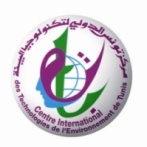 Centre International des Technologies de l'Environnement Fiche d’Inscription Journée sur la coopération Tuniso-TchèqueTraitement et valorisation des rejets urbains et industrielsInstitution/ Entreprise / Société: ...................................................................................Siège: ............................................................................................Prise de rendez-vous pour la séance des rencontres B2B: Prière de sélectionner la ou les entreprises à rencontrer. N.B: L'heure des rendez-vous pour les rencontres B2B vous sera communiquées par E-mail.Afin de confirmer votre participation, veuillez vous inscrire en ligne sur le site web du Centre International des Technologies de l'Environnement de Tunis www.citet.nat.tn ou remplir ce formulaire d'inscription, le signer et le transmettre par e-mail à l'adresse suivante au plus tard le jeudi 17 octobre 2019: cdi1@citet.nat.tn. Pour plus d'informations, veuillez contacter Madame Noura KHIARI au numéro 55 391 591.Nom et PrénomFonctionTél fixe /MobileE-mailParticipation à la séance plénière uniquement (Cocher par X)Participation à la séance plénière et aux rencontres B2B(Cocher par X) à indiquer VITKOVICE-ENVIKUBICEK VHSIN-EKO TEAMERC-TECH